শীতে শিশুর বাড়তি যত্নশীত পড়তে শুরু করেছে। আর শীতে শিশুরা একটু বেশিই অসুস্থ হয়ে পড়ে। তবে দুশ্চিন্তা না করে এ সময়টাতে শিশুদের বিশেষ পরিচর্যা নিলে শীতেও আপনার সোনামণি থাকবে সুস্থ। শীতের সময়টা শিশুর বিশেষ যত্ন সম্পর্কে বঙ্গবন্ধু শেখ মুজিব মেডিকেল বিশ্ববিদ্যালয়ের শিশু স্বাস্থ্য বিভাগের সহকারী অধ্যাপক ও শিশু বিশেষজ্ঞ ডা. মো. আতিয়ার রহমান বলেন, শীতে শিশুরা সর্দি, কাশি, গলাব্যথা, জ্বর, নিউমোনিয়ায় বেশি আক্রান্ত হয়। শীতে আবহাওয়া শুষ্ক ও ধুলাবালি থাকার কারণেই মূলত শিশুরা এসব রোগে আক্রান্ত হয়। তাই এ সময়টা অভিভাবকদের কিছুটা সচেতন থাকতে হবে।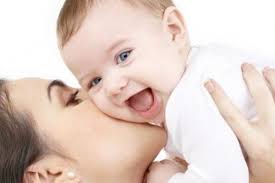 সচেতন হনশিশুদের ঠাণ্ডা বাতাস এবং ধুলাবালি থেকে দূরে রাখতে হবে। যেহেতু শীতে এ রোগগুলো সংক্রামিত হয় তাই যতটা সম্ভব শিশুদের জনসমাগমপূর্ণ জায়গায় কম নেয়াই ভালো। শিশুদের গামছা, রুমাল, তোয়ালে প্রভৃতি আলাদা হওয়া উচিত এবং আক্রান্ত ব্যক্তির হাঁচি-কাশির সময় শিশুদের দূরে রাখা উচিত। শিশুদের স্কুলে অথবা বাইরে নিয়ে গেলে মুখে মাস্ক ব্যবহার করার অভ্যাস করাতে হবে। শিশুর এ ধরনের সমস্যায় আদা লেবু চা, গরম পানিতে গড়গড়া, মধু, তুলসি পাতার রস প্রভৃতি খাওয়ানো যেতে পারে। তবে সমস্যা বেশি হলে অবশ্যই চিকিৎসকের শরণাপন্ন হতে হবে।গরম পানিশিশুদের হালকা কুসুম গরম পানি পান ও ব্যবহার করানো উচিত। সকালে ঘুম থেকে উঠার পর দাঁত ব্রাশ করা, হাত-মুখ ধোয়া, খাওয়াসহ শিশুদের নানা কাজে হালকা কুসুম গরম পানি ব্যবহার করলে এ সময় শিশুরা ঠাণ্ডাজনিত সমস্যা থেকে অনেকটাই মুক্ত থাকবে। শীতেও শিশুকে নিয়মিত গোসল করাতে হবে। তবে গোসলের সময় শরীরের কাছাকাছি তাপমাত্রার হালকা গরম পানি ব্যবহার করা ভালো। তবে নবজাতক কিংবা ঠাণ্ডার সমস্যা আছে এমন শিশুর ক্ষেত্রে গরম পানিতে কাপড় ভিজিয়ে পুরো শরীর মুছে দেয়া যেতে পারে। অনেকেই শিশুকে জবজবে করে সরিষার তেল মাখিয়ে গোসল করিয়ে থাকেন। এতে গোসল শেষেও শিশুর চুল ভেজা থাকে এবং ঠাণ্ডা লাগে।উষ্ণ পোশাকশিশুদের অবশ্যই উলের পোশাক পরিয়ে রাখা উচিত। তবে চিকিৎসকের মতে শিশুদের সরাসরি উলের পোশাক পরানো ঠিক নয়। এতে উলের ক্ষুদ্র লোমে শিশুদের অ্যালার্জি হতে পারে। সুতি কাপড় পরিয়ে তার ওপর উলের পোশাক পরানো উচিত এবং পোশাকটি যেন নরম কাপড়ের হয়। কারণ খসখসে বা শক্ত কাপড়ে শিশুদের নরম ত্বকে সমস্যা দেখা দিতে পারে। তবে হালকা শীতে শিশুদের গরম পোশাকটি খুব বেশি গরম কাপড়ের হওয়া উচিত নয়। কারণ খুব বেশি গরম কাপড় পরালে গরমে ঘেমে শিশুর ঠাণ্ডা লেগে যেতে পারে। শিশুদের রাতে ঘুমানোর আগে হালকা ফুল হাতা গেঞ্জি পরিয়ে রাখুন এবং সকালে স্কুলে যাওয়া-আসার পথে ও বিকালের দিকটাতে হালকা শীতের পোশাক পরিয়ে রাখুন।খাবারশীতের সময়টা শিশুদের খাওয়ার প্রবণতা কমে যায়। ফলে তাদের শরীর খারাপ হয়ে যায়। তাদের ঘনঘন পুষ্টিকর খাবার খাওয়াতে হবে। শিশুদের ত্বকের মসৃণতা ও উজ্জ্বলতা বাড়াতে ডিমের কুসুম, সবজির স্যুপ এবং ফলের রস খাওয়ানো উচিত। বিশেষ করে গাজর, বিট, টমেটো শিশুদের ত্বকের জন্য বেশ উপকারী। এ ছাড়াও বিভিন্ন ধরনের শীতের সবজি দিয়ে খিচুড়ি রান্না করে খাওয়াতে পারেন। শিশুরা এ সময় যেন কোনো ধরনের ঠাণ্ডা খাবার না খায় সেদিকেও খেয়াল রাখতে হবে।ত্বকের যত্নশিশুদের ত্বক বড়দের থেকে অনেক বেশি সেনসেটিভ। তাই তাদের ত্বক অনেক বেশি রুক্ষ হয়ে যায়। শিশুর মুখে এবং সারা শরীরে বেবি লোশন, বেবি অয়েল, গ্লিসারিন ইত্যাদি ব্যবহার করুন।